Publicado en  el 08/09/2016 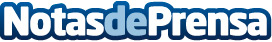 Primer Chromebook de Acer convertibleEl nuevo Acer Chromebook R13 es el primer modelo del mercado que se convierte en cuatro formas diferentes gracias a su innovadora bisagra de 360 gradosDatos de contacto:Nota de prensa publicada en: https://www.notasdeprensa.es/primer-chromebook-de-acer-convertible Categorias: Innovación Tecnológica http://www.notasdeprensa.es